Name: Miss PearsonRole in school: Year One TeacherFavourite film: Beauty and The Beast Favourite children's book: The GruffaloFavourite food: Pizza and Banoffee PieWho inspires you: Emmeline Pankhurst and my MumFavourite quote: “Nothing is impossible, the word itself says 'I'm possible'!” Audrey Hepburn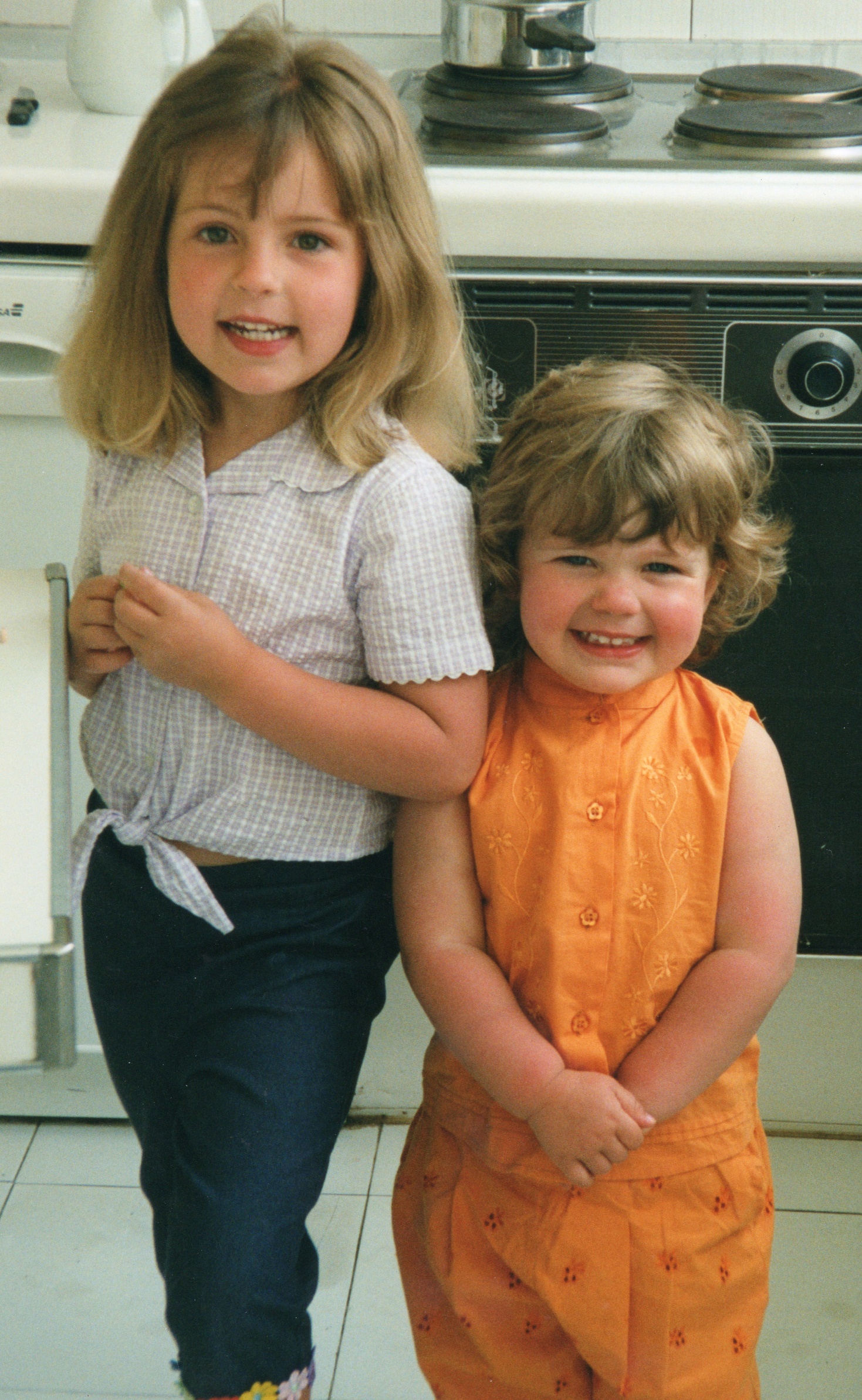 